Bulletin d’inscription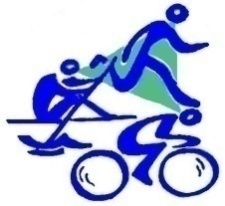 TRIATHLON des  MARAIS – Dimanche 20 Octobre 2019A nous retourner avec votre règlement avant le vendredi 11 octobre 2019 dernier délai à laMairie de CARENTAN - Service des Sports - Triathlon - Bd de Verdun 50500 CARENTANTél. 02.33.42.74.31   Mobile 06.75.30.10.92    Internet : triathlondesmarais.comBulletin d’inscriptionTRIATHLON des  MARAIS – Dimanche 20 Octobre 2019A nous retourner avec votre règlement avant le vendredi 11 octobre 2019 dernier délai à laMairie de CARENTAN - Service des Sports - Triathlon - Bd de Verdun 50500 CARENTANTél. 02.33.42.74.31   Mobile 06.75.30.10.92    Internet : triathlondesmarais.comBulletin d’inscriptionTRIATHLON des  MARAIS – Dimanche 20 Octobre 2019A nous retourner avec votre règlement avant le vendredi 11 octobre 2019 dernier délai à laMairie de CARENTAN - Service des Sports - Triathlon - Bd de Verdun 50500 CARENTANTél. 02.33.42.74.31   Mobile 06.75.30.10.92    Internet : triathlondesmarais.comBulletin d’inscriptionTRIATHLON des  MARAIS – Dimanche 20 Octobre 2019A nous retourner avec votre règlement avant le vendredi 11 octobre 2019 dernier délai à laMairie de CARENTAN - Service des Sports - Triathlon - Bd de Verdun 50500 CARENTANTél. 02.33.42.74.31   Mobile 06.75.30.10.92    Internet : triathlondesmarais.comBulletin d’inscriptionTRIATHLON des  MARAIS – Dimanche 20 Octobre 2019A nous retourner avec votre règlement avant le vendredi 11 octobre 2019 dernier délai à laMairie de CARENTAN - Service des Sports - Triathlon - Bd de Verdun 50500 CARENTANTél. 02.33.42.74.31   Mobile 06.75.30.10.92    Internet : triathlondesmarais.comBulletin d’inscriptionTRIATHLON des  MARAIS – Dimanche 20 Octobre 2019A nous retourner avec votre règlement avant le vendredi 11 octobre 2019 dernier délai à laMairie de CARENTAN - Service des Sports - Triathlon - Bd de Verdun 50500 CARENTANTél. 02.33.42.74.31   Mobile 06.75.30.10.92    Internet : triathlondesmarais.comBulletin d’inscriptionTRIATHLON des  MARAIS – Dimanche 20 Octobre 2019A nous retourner avec votre règlement avant le vendredi 11 octobre 2019 dernier délai à laMairie de CARENTAN - Service des Sports - Triathlon - Bd de Verdun 50500 CARENTANTél. 02.33.42.74.31   Mobile 06.75.30.10.92    Internet : triathlondesmarais.comBulletin d’inscriptionTRIATHLON des  MARAIS – Dimanche 20 Octobre 2019A nous retourner avec votre règlement avant le vendredi 11 octobre 2019 dernier délai à laMairie de CARENTAN - Service des Sports - Triathlon - Bd de Verdun 50500 CARENTANTél. 02.33.42.74.31   Mobile 06.75.30.10.92    Internet : triathlondesmarais.comBulletin d’inscriptionTRIATHLON des  MARAIS – Dimanche 20 Octobre 2019A nous retourner avec votre règlement avant le vendredi 11 octobre 2019 dernier délai à laMairie de CARENTAN - Service des Sports - Triathlon - Bd de Verdun 50500 CARENTANTél. 02.33.42.74.31   Mobile 06.75.30.10.92    Internet : triathlondesmarais.comBulletin d’inscriptionTRIATHLON des  MARAIS – Dimanche 20 Octobre 2019A nous retourner avec votre règlement avant le vendredi 11 octobre 2019 dernier délai à laMairie de CARENTAN - Service des Sports - Triathlon - Bd de Verdun 50500 CARENTANTél. 02.33.42.74.31   Mobile 06.75.30.10.92    Internet : triathlondesmarais.comJe coche, je calcule mon règlement et je rédige un chèque à l’ordre de : Association Sport et Jeunesse Carentanais - Triathlon des MaraisJe coche, je calcule mon règlement et je rédige un chèque à l’ordre de : Association Sport et Jeunesse Carentanais - Triathlon des MaraisJe coche, je calcule mon règlement et je rédige un chèque à l’ordre de : Association Sport et Jeunesse Carentanais - Triathlon des MaraisJe coche, je calcule mon règlement et je rédige un chèque à l’ordre de : Association Sport et Jeunesse Carentanais - Triathlon des MaraisJe coche, je calcule mon règlement et je rédige un chèque à l’ordre de : Association Sport et Jeunesse Carentanais - Triathlon des MaraisJe coche, je calcule mon règlement et je rédige un chèque à l’ordre de : Association Sport et Jeunesse Carentanais - Triathlon des MaraisJe coche, je calcule mon règlement et je rédige un chèque à l’ordre de : Association Sport et Jeunesse Carentanais - Triathlon des MaraisJe coche, je calcule mon règlement et je rédige un chèque à l’ordre de : Association Sport et Jeunesse Carentanais - Triathlon des MaraisJe coche, je calcule mon règlement et je rédige un chèque à l’ordre de : Association Sport et Jeunesse Carentanais - Triathlon des MaraisJe coche, je calcule mon règlement et je rédige un chèque à l’ordre de : Association Sport et Jeunesse Carentanais - Triathlon des MaraisJe participe à la course : Minime Cadet Cadet Junior Sénior Master  Loue un KayakFrais de dossierTotal à payer      Découverte relais (10H00)15 €15 €15 €15 €3 €Soit                     €      Découverte individuel (10H00)10 €10 €12 €12 €12 €15 €3 €Soit                     €      Relais (11H15)24 €24 €24 €15 €3 €Soit                     €      Ultra individuel (13H30)15 €15 €15 €15 €3 €Soit                     € Inscription en individuel, je complète la zone : 1              Inscription en individuel, je complète la zone : 1              Inscription en individuel, je complète la zone : 1                    Inscription en relais,  nous complétons les zones : 1, 2, 3 et Nom de l’équipe . . . . . . . . . . . . . . . . . . . . . . . . . . . . . . . . . . .       Inscription en relais,  nous complétons les zones : 1, 2, 3 et Nom de l’équipe . . . . . . . . . . . . . . . . . . . . . . . . . . . . . . . . . . .       Inscription en relais,  nous complétons les zones : 1, 2, 3 et Nom de l’équipe . . . . . . . . . . . . . . . . . . . . . . . . . . . . . . . . . . .       Inscription en relais,  nous complétons les zones : 1, 2, 3 et Nom de l’équipe . . . . . . . . . . . . . . . . . . . . . . . . . . . . . . . . . . .       Inscription en relais,  nous complétons les zones : 1, 2, 3 et Nom de l’équipe . . . . . . . . . . . . . . . . . . . . . . . . . . . . . . . . . . .       Inscription en relais,  nous complétons les zones : 1, 2, 3 et Nom de l’équipe . . . . . . . . . . . . . . . . . . . . . . . . . . . . . . . . . . .       Inscription en relais,  nous complétons les zones : 1, 2, 3 et Nom de l’équipe . . . . . . . . . . . . . . . . . . . . . . . . . . . . . . . . . . .Epreuve en individuel ou de KAYAK (si relais)Nom : . . . . . . . . . . . . . . . . . . . . . . . . . . . . . . . . . . . . . . . . . . . . .Prénom : . . . . . . . . . . . . . . . . . . . . . . . . . . . . . . . . . . . . . . . . . . Adresse : . . . . . . . . . . . . . . . . . . . . . . . . . . . . . . . . . . . . . . . . . .. . . . . . . . . . . . . . . . . . . . . . . . . . . . . . . . . . . . . . . . . . . . . . . .CP : . . . . . . . . .   Ville : . . . . . . . . . . . . . . . . . . . . . . . . . . . . . . .Mobile : . . . . . . . . . . . . . . . . . . . . . . . . .Année de naissance : . . . . . . .     Homme    FemmeEmail :                                               @                                           .                                                  Epreuve en individuel ou de KAYAK (si relais)Nom : . . . . . . . . . . . . . . . . . . . . . . . . . . . . . . . . . . . . . . . . . . . . .Prénom : . . . . . . . . . . . . . . . . . . . . . . . . . . . . . . . . . . . . . . . . . . Adresse : . . . . . . . . . . . . . . . . . . . . . . . . . . . . . . . . . . . . . . . . . .. . . . . . . . . . . . . . . . . . . . . . . . . . . . . . . . . . . . . . . . . . . . . . . .CP : . . . . . . . . .   Ville : . . . . . . . . . . . . . . . . . . . . . . . . . . . . . . .Mobile : . . . . . . . . . . . . . . . . . . . . . . . . .Année de naissance : . . . . . . .     Homme    FemmeEmail :                                               @                                           .                                                  Epreuve en individuel ou de KAYAK (si relais)Nom : . . . . . . . . . . . . . . . . . . . . . . . . . . . . . . . . . . . . . . . . . . . . .Prénom : . . . . . . . . . . . . . . . . . . . . . . . . . . . . . . . . . . . . . . . . . . Adresse : . . . . . . . . . . . . . . . . . . . . . . . . . . . . . . . . . . . . . . . . . .. . . . . . . . . . . . . . . . . . . . . . . . . . . . . . . . . . . . . . . . . . . . . . . .CP : . . . . . . . . .   Ville : . . . . . . . . . . . . . . . . . . . . . . . . . . . . . . .Mobile : . . . . . . . . . . . . . . . . . . . . . . . . .Année de naissance : . . . . . . .     Homme    FemmeEmail :                                               @                                           .                                                  Epreuve de V.T.T. (si relais)Nom : . . . . . . . . . . . . . . . . . . . . . . . . . . . . . . . . . . . . . . . . . . .. .Prénom : . . . . . . . . . . . . . . . . . . . . . . . . . . . . . . . . . . . . . . . . . . Adresse : . . . . . . . . . . . . . . . . . . . . . . . . . . . . . . . . . . . . . . . . . .. . . . . . . . . . . . . . . . . . . . . . . . . . . . . . . . . . . . . . . . . . . . . . . .CP : . . . . . . . . .   Ville : . . . . . . . . . . . . . . . . . . . . . . . . . . . . . . .Mobile : . . . . . . . . . . . . . . . . . . . . . . . . .Année de naissance : . . . . . . .     Homme    FemmeEmail :                                               @                                         .                                                  Epreuve de V.T.T. (si relais)Nom : . . . . . . . . . . . . . . . . . . . . . . . . . . . . . . . . . . . . . . . . . . .. .Prénom : . . . . . . . . . . . . . . . . . . . . . . . . . . . . . . . . . . . . . . . . . . Adresse : . . . . . . . . . . . . . . . . . . . . . . . . . . . . . . . . . . . . . . . . . .. . . . . . . . . . . . . . . . . . . . . . . . . . . . . . . . . . . . . . . . . . . . . . . .CP : . . . . . . . . .   Ville : . . . . . . . . . . . . . . . . . . . . . . . . . . . . . . .Mobile : . . . . . . . . . . . . . . . . . . . . . . . . .Année de naissance : . . . . . . .     Homme    FemmeEmail :                                               @                                         .                                                  Epreuve de V.T.T. (si relais)Nom : . . . . . . . . . . . . . . . . . . . . . . . . . . . . . . . . . . . . . . . . . . .. .Prénom : . . . . . . . . . . . . . . . . . . . . . . . . . . . . . . . . . . . . . . . . . . Adresse : . . . . . . . . . . . . . . . . . . . . . . . . . . . . . . . . . . . . . . . . . .. . . . . . . . . . . . . . . . . . . . . . . . . . . . . . . . . . . . . . . . . . . . . . . .CP : . . . . . . . . .   Ville : . . . . . . . . . . . . . . . . . . . . . . . . . . . . . . .Mobile : . . . . . . . . . . . . . . . . . . . . . . . . .Année de naissance : . . . . . . .     Homme    FemmeEmail :                                               @                                         .                                                  Epreuve de V.T.T. (si relais)Nom : . . . . . . . . . . . . . . . . . . . . . . . . . . . . . . . . . . . . . . . . . . .. .Prénom : . . . . . . . . . . . . . . . . . . . . . . . . . . . . . . . . . . . . . . . . . . Adresse : . . . . . . . . . . . . . . . . . . . . . . . . . . . . . . . . . . . . . . . . . .. . . . . . . . . . . . . . . . . . . . . . . . . . . . . . . . . . . . . . . . . . . . . . . .CP : . . . . . . . . .   Ville : . . . . . . . . . . . . . . . . . . . . . . . . . . . . . . .Mobile : . . . . . . . . . . . . . . . . . . . . . . . . .Année de naissance : . . . . . . .     Homme    FemmeEmail :                                               @                                         .                                                  Epreuve de COURSE à PIED (si relais)Nom : . . . . . . . . . . . . . . . . . . . . . . . . . . . . . . . . . . . . . . . . . . . . .Prénom : . . . . . . . . . . . . . . . . . . . . . . . . . . . . . . . . . . . . . . . . . . Adresse : . . . . . . . . . . . . . . . . . . . . . . . . . . . . . . . . . . . . . . . . . .. . . . . . . . . . . . . . . . . . . . . . . . . . . . . . . . . . . . . . . . . . . . . . . .CP : . . . . . . . . .   Ville : . . . . . . . . . . . . . . . . . . . . . . . . . . . . . . .Mobile : . . . . . . . . . . . . . . . . . . . . . . . . .Année de naissance : . . . . . . .     Homme    FemmeEmail :                                               @                                           . Epreuve de COURSE à PIED (si relais)Nom : . . . . . . . . . . . . . . . . . . . . . . . . . . . . . . . . . . . . . . . . . . . . .Prénom : . . . . . . . . . . . . . . . . . . . . . . . . . . . . . . . . . . . . . . . . . . Adresse : . . . . . . . . . . . . . . . . . . . . . . . . . . . . . . . . . . . . . . . . . .. . . . . . . . . . . . . . . . . . . . . . . . . . . . . . . . . . . . . . . . . . . . . . . .CP : . . . . . . . . .   Ville : . . . . . . . . . . . . . . . . . . . . . . . . . . . . . . .Mobile : . . . . . . . . . . . . . . . . . . . . . . . . .Année de naissance : . . . . . . .     Homme    FemmeEmail :                                               @                                           . Epreuve de COURSE à PIED (si relais)Nom : . . . . . . . . . . . . . . . . . . . . . . . . . . . . . . . . . . . . . . . . . . . . .Prénom : . . . . . . . . . . . . . . . . . . . . . . . . . . . . . . . . . . . . . . . . . . Adresse : . . . . . . . . . . . . . . . . . . . . . . . . . . . . . . . . . . . . . . . . . .. . . . . . . . . . . . . . . . . . . . . . . . . . . . . . . . . . . . . . . . . . . . . . . .CP : . . . . . . . . .   Ville : . . . . . . . . . . . . . . . . . . . . . . . . . . . . . . .Mobile : . . . . . . . . . . . . . . . . . . . . . . . . .Année de naissance : . . . . . . .     Homme    FemmeEmail :                                               @                                           . Date : ………………………….  2019           Signature                                                         (des parents pour les mineurs)Date : ………………………….  2019           Signature                                                         (des parents pour les mineurs)Date : ………………………….  2019           Signature                                                         (des parents pour les mineurs)Date : ………………………….  2019           Signature (des parents pour les mineurs)Date : ………………………….  2019           Signature (des parents pour les mineurs)Date : ………………………….  2019           Signature (des parents pour les mineurs)Date : ………………………….  2019           Signature (des parents pour les mineurs)Date : ………………………….  2019           Signature (des parents pour les mineurs)Date : ………………………….  2019           Signature (des parents pour les mineurs)Date : ………………………….  2019           Signature (des parents pour les mineurs)Attention : Chaque concurrent doit fournir soit un certificat médical ou si vous êtes licencié en club, fournir une photocopie de votre licence (voir règlement pour plus d’information)Attention : Chaque concurrent doit fournir soit un certificat médical ou si vous êtes licencié en club, fournir une photocopie de votre licence (voir règlement pour plus d’information)Attention : Chaque concurrent doit fournir soit un certificat médical ou si vous êtes licencié en club, fournir une photocopie de votre licence (voir règlement pour plus d’information)Attention : Chaque concurrent doit fournir soit un certificat médical ou si vous êtes licencié en club, fournir une photocopie de votre licence (voir règlement pour plus d’information)Attention : Chaque concurrent doit fournir soit un certificat médical ou si vous êtes licencié en club, fournir une photocopie de votre licence (voir règlement pour plus d’information)Attention : Chaque concurrent doit fournir soit un certificat médical ou si vous êtes licencié en club, fournir une photocopie de votre licence (voir règlement pour plus d’information)Attention : Chaque concurrent doit fournir soit un certificat médical ou si vous êtes licencié en club, fournir une photocopie de votre licence (voir règlement pour plus d’information)Attention : Chaque concurrent doit fournir soit un certificat médical ou si vous êtes licencié en club, fournir une photocopie de votre licence (voir règlement pour plus d’information)Attention : Chaque concurrent doit fournir soit un certificat médical ou si vous êtes licencié en club, fournir une photocopie de votre licence (voir règlement pour plus d’information)Attention : Chaque concurrent doit fournir soit un certificat médical ou si vous êtes licencié en club, fournir une photocopie de votre licence (voir règlement pour plus d’information)